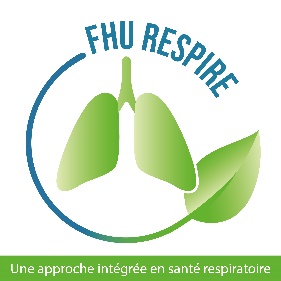 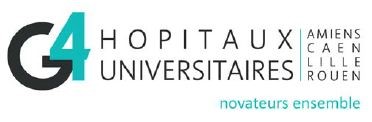 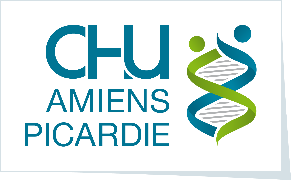 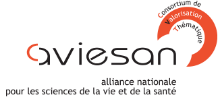 Appel à communications1er Congrès de la FHU RESPIRE8 et 9 novembre 2022 à Forges-les-EauxCoordonnateur : Pr Claire ANDREJAKCalendrier de l’appel à communications :La date limite de soumission des propositions de communication est fixée au 08/09/2022 dernier délai uniquement via fhu.respire@chu-amiens.frTitre de la communication Intervenant (NOM Prénom) EmailCHUSi autre, préciserUniversitéSi autre, préciserLaboratoire de rattachement (si applicable)RESUME1 500 caractères espaces compris MOTS CLESImplication WP(s) WP1 : Rôle de l’environnement dans le développement de pathologies pulmonaires inflammatoires et infectieuses  WP2 : Agents infectieux WP3 : Hôtes WP4 : Prise en charge thérapeutique WP5 : Au plus près du quotidien – Du passé au futurInscription au congrès obligatoire effectuée ?  9 novembre 2022 uniquement 8 et 9 novembre 2022